OtherCategory 2: Medical doctors and physicians the world over recognize the powerful medical benefits of the cannabis plant. Please contact Greenline Academy for more information.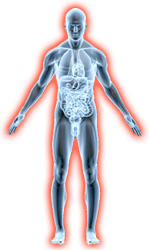 